Торговые объекты города ОстровцаТорговые объекты ОСТРОВЕЦКОГО РАЙОНА (за исключением г. Островца)Полное наименование ЮЛ/ФИО ИПВид торгового объекта по форматуНаименование торгового объектаКонтактный телефон объектаНаселенный пункт объектаНазвание улицы объектаНомер дома объектаМАГАЗИНЫ ПРОДОВОЛЬСТВЕННЫХ ТОВАРОВМАГАЗИНЫ ПРОДОВОЛЬСТВЕННЫХ ТОВАРОВМАГАЗИНЫ ПРОДОВОЛЬСТВЕННЫХ ТОВАРОВМАГАЗИНЫ ПРОДОВОЛЬСТВЕННЫХ ТОВАРОВМАГАЗИНЫ ПРОДОВОЛЬСТВЕННЫХ ТОВАРОВМАГАЗИНЫ ПРОДОВОЛЬСТВЕННЫХ ТОВАРОВМАГАЗИНЫ ПРОДОВОЛЬСТВЕННЫХ ТОВАРОВГродненское областное потребительское обществоМагазинРодны кут-ОстровецУлица Карла Маркса6Гродненское областное потребительское обществоМагазинИвушка-ОстровецУлица Ленинская52Гродненское областное потребительское обществоМагазинКленовый лист-ОстровецУлица Володарского49/1Гродненское областное потребительское обществоМагазинКирмаш-ОстровецУлица Новая2 АГродненское областное потребительское обществоМагазинРодны кут-ОстровецУлица Володарского62аГродненское областное потребительское обществоМагазинЦентральный-ОстровецУлица Ленинская12Общество с ограниченной ответственностью "БелМаркетКомпани"Магазинмагазин БЕЛМАРКЕТ375 17 2919874ОстровецУлица Казимира Сваяка 2Общество с ограниченной ответственностью "Санта Ритейл"МагазинСанта-81-ОстровецУлица Октябрьская37Общество с ограниченной ответственностью «Евроторг»МагазинЕврооптОстровецУлица Аэродромная27Закрытое акционерное общество «Доброном»МагазинДоброном80173629876ОстровецУлица Октябрьская26АТорговое унитарное предприятие "ТОРГОВАЯ КОМПАНИЯ "МИНСК КРИСТАЛЛ ТРЕЙД"МагазинФирменный магазин "Минск Кристалл"(017) 327 71 72ОстровецУлица Володарского8АКоммунальное сельскохозяйственное унитарное предприятие "Ворняны"Магазинмагазин СПК "Ворняны"-ОстровецУлица Ленинская49аОткрытое акционерное общество "Ошмянский мясокомбинат"МагазинПачастунак-ОстровецКарла Маркса1Открытое акционерное общество "Ошмянский мясокомбинат"МагазинПачастунак-ОстровецПереулок Октябрьский18Открытое акционерное общество "Ошмянский мясокомбинат"МагазинПачастунак-ОстровецУлица Строителей1Открытое акционерное общество "Ошмянский мясокомбинат"МагазинПачастунак-ОстровецВолодарского28Частное производственно-торговое унитарное предприятие "Наина-сервис"МагазинЛира+375 (1591)20777ОстровецЛенинская38Частное производственно-торговое унитарное предприятие "Наина-сервис"МагазинНаина+375 (1591)20002ОстровецЛенинская46/2Фермерское хозяйство "Островецкое"МагазинИндюшонок+375 (1591)23659ОстровецУлица Карла Маркса1Частное торговое унитарное предприятие "Ширинский В.З."МагазинГастроном на углу+375 (1591)23464ОстровецУлица Володарского23Общество с ограниченной ответственностью "СИ-Финанс"МагазинСИ-Маркет+375 (1591)79417ОстровецУлица Карла Маркса14Частное торговое унитарное предприятие "ЯРОВИКА"МагазинЯРОВИКА-ОстровецУлица Школьная14Частное транспортное унитарное предприятие "Тортов"МагазинТортов-ОстровецПереулок Октябрьский7Частное торговое унитарное предприятие "КАШЭЛЬ"МагазинОстровок-продукты-ОстровецПереулок Октябрьский3Частное торговое унитарное предприятие "КАШЭЛЬ"МагазинОстровок-продукты+375 (29)1071254ОстровецУлица Аэродромная7Закрытое акционерное общество "Доброном"МагазинДоброном-ОстровецУлица Октябрьская26АОбщество с ограниченной ответственностью "Анастасиястрой"МагазинАнастасия+375 (1591)21780ОстровецВолодарского60Частное торговое унитарное предприятие "ВитГалТорг"МагазинМини-маркет-ОстровецУлица Аэродромная21Индивидуальный предприниматель Субоч Владимир ФабиановичПавильонМЕДВЕДЬ0296741038ОстровецУлица ВолодарскогоИндивидуальный предприниматель Семёнов Артём СергеевичМагазинМагазин разливного пива-ОстровецУлица Октябрьская12Индивидуальный предприниматель Костечко Татьяна АлександровнаМагазинЛавка специй-ОстровецУлица Ленинская-Индивидуальный предприниматель Семёнов Артём СергеевичМагазинФирменный магазин "Красный пищевик"+375 (25)5115017ОстровецУлица Октябрьская13Индивидуальный предприниматель Зуева Вероника ЛеонардовнаНеизолированный торговый объектЧайный дворик-ОстровецУлица ШкольнаяЧастное транспортное унитарное предприятие "Тортов"МагазинТортовмаркет+375 (29)6208361ОстровецУлица Ленинская46Частное торговое унитарное предприятие "Продкоммаркет"МагазинПродукты0291586486ОстровецУлица Маркова19Гродненское областное потребительское обществоМагазинКали ласка-ОстровецУлица Калгушкина1Частное торговое унитарное предприятие "Версоптторг"Неизолированный торговый объектОвощи и фрукты-ОстровецПереулок Октябрьский18Частное торговое унитарное предприятие "Версоптторг"Неизолированный торговый объектОвощи и фрукты-ОстровецУлица Строителей1Индивидуальный предприниматель Суботкевич Тадеуш СтаниславовичПавильонКОФЕ и ЧАЙ-Островецул Школьная7Индивидуальный предприниматель Дерех Игорь НиколаевичПавильонМЯСО-ОстровецУлица Ленинская15Крестьянское (фермерское) хозяйство "Синкевич В.И."МагазинМясная лавка+375 (1591)9370700ОстровецУлица Советская14Индивидуальный предприниматель Пупейко Владимир ВикторовичПавильонМЯСО-ОстровецЛенинская15Общество с ограниченной ответственностью "Магнитэл"МагазинМагазин № 2 "Выгадны куток"+375 (29)3580257ОстровецУлица Промышленная21АКоммунальное производственное унитарное предприятие "Островецкая сельхозтехника"МагазинПродтовары+375 (1591)21366ОстровецЛенинская72МАГАЗИНЫ НЕПРОДОВОЛЬСТВЕННЫХ ТОВАРОВМАГАЗИНЫ НЕПРОДОВОЛЬСТВЕННЫХ ТОВАРОВМАГАЗИНЫ НЕПРОДОВОЛЬСТВЕННЫХ ТОВАРОВМАГАЗИНЫ НЕПРОДОВОЛЬСТВЕННЫХ ТОВАРОВМАГАЗИНЫ НЕПРОДОВОЛЬСТВЕННЫХ ТОВАРОВМАГАЗИНЫ НЕПРОДОВОЛЬСТВЕННЫХ ТОВАРОВМАГАЗИНЫ НЕПРОДОВОЛЬСТВЕННЫХ ТОВАРОВАПТЕКИАПТЕКИАПТЕКИАПТЕКИАПТЕКИАПТЕКИАПТЕКИЧастное торговое унитарное предприятие "Календула"МагазинАптека-ОстровецК. Маркса13Гродненское торгово-производственное республиканское унитарное предприятие "Фармация"МагазинАптека № 244-ОстровецУлица Карла Маркса1Гродненское торгово-производственное республиканское унитарное предприятие "Фармация"МагазинАптека №212-ОстровецЛенинская14Общество с ограниченной ответственностью "МОЯ АПТЕКА"МагазинАптека пятой категории № 59+375 (17)2698763ОстровецУлица Ленинская10-1Общество с ограниченной ответственностью Новополоцкая производственно-коммерческая фирма "Ариэнс"МагазинАптека № 11 пятой категории-ОстровецУлица Казимира Сваяка2Гродненское торгово-производственное республиканское унитарное предприятие "Фармация"МагазинЦентральная районная аптека №95 Островецкого района+375 (1591)20821ОстровецПереулок Октябрьский9Частное торговое унитарное предприятие "Календула"МагазинАптека+375 (1591)20815ОстровецУлица Аэродромная21Гродненское торгово-производственное республиканское унитарное предприятие "Фармация"МагазинАптека № 240-ОстровецВолодарского2Республиканское дочернее торговое унитарное предприятие "Медтехника" г.ГродноМагазинОПТИКА-ОстровецПереулок Октябрьский11Общество с дополнительной ответственностью «МЕДЖЕЛ»Магазинаптека пятой категории             № 10+375-29-1047542ОстровецУлица Октябрьская37Частное унитарное предприятие по оказанию услуг "ОптикаТорг"Неизолированный торговый объектОптика-2+375 (29)3916714ОстровецУлица Октябрьская2АВТОЗАПЧАСТИАВТОЗАПЧАСТИАВТОЗАПЧАСТИАВТОЗАПЧАСТИАВТОЗАПЧАСТИАВТОЗАПЧАСТИАВТОЗАПЧАСТИОбщество с ограниченной ответственностью "ЕВРОЗАПЧАСТЬ"МагазинАвтозапчасти "ARMTEK"-ОстровецУлица Ленинская48Частное торговое унитарное предприятие "ЛошаСтрой"МагазинАвтозапчасти+375 (29)1518963ОстровецЛенинская50Частное торговое унитарное предприятие "Виг-авто"МагазинАвто-мир-ОстровецОктябрьская13Индивидуальный предприниматель Працуто Вадим ПетровичМагазинМагазин Автозапчастей-ОстровецУлица Карла Маркса37аИндивидуальный предприниматель Грабовская Инесса ВикторовнаМагазинАвтозапчасти-ОстровецОктябрьская9Частное торговое унитарное предприятие "МТМАВТО"Магазин"ПРОАВТО"+375 (44)7962796ОстровецЛенинская9Индивидуальный предприниматель Игнатович Александр МихайловичМагазинАвтозапчасти-ОстровецУлица Володарского38АЗСАЗСАЗСАЗСАЗСАЗСАЗСРеспубликанское дочернее унитарное предприятие по обеспечению нефтепродуктами "Белоруснефть-Гроднооблнефтепродукт"КиоскМАЗС № 40-ОстровецРеспубликанское дочернее унитарное предприятие по обеспечению нефтепродуктами "Белоруснефть-Гроднооблнефтепродукт"Киосккиоск МАЗС №40-ОстровецРеспубликанское дочернее унитарное предприятие по обеспечению нефтепродуктами "Белоруснефть-Гроднооблнефтепродукт"МагазинМагазин МАЗС №40-ОстровецБЫТОВАЯ И ПРОЧАЯ ТЕХНИКА, СВЕТИЛЬНИКИ, ХОЗЯЙСТВЕННЫЕ ТОВАРЫБЫТОВАЯ И ПРОЧАЯ ТЕХНИКА, СВЕТИЛЬНИКИ, ХОЗЯЙСТВЕННЫЕ ТОВАРЫБЫТОВАЯ И ПРОЧАЯ ТЕХНИКА, СВЕТИЛЬНИКИ, ХОЗЯЙСТВЕННЫЕ ТОВАРЫБЫТОВАЯ И ПРОЧАЯ ТЕХНИКА, СВЕТИЛЬНИКИ, ХОЗЯЙСТВЕННЫЕ ТОВАРЫБЫТОВАЯ И ПРОЧАЯ ТЕХНИКА, СВЕТИЛЬНИКИ, ХОЗЯЙСТВЕННЫЕ ТОВАРЫБЫТОВАЯ И ПРОЧАЯ ТЕХНИКА, СВЕТИЛЬНИКИ, ХОЗЯЙСТВЕННЫЕ ТОВАРЫБЫТОВАЯ И ПРОЧАЯ ТЕХНИКА, СВЕТИЛЬНИКИ, ХОЗЯЙСТВЕННЫЕ ТОВАРЫТорговое унитарное предприятие "ОстровецТорг"МагазинВернисаж-ОстровецУлица Октябрьская2Частное торговое унитарное предприятие "ОстТех"МагазинПланета Техно-ОстровецУлица К. Маркса1Частное торговое унитарное предприятие "Энергомикс"МагазинПланета Техно Lite-ОстровецУлица Карла Маркса13Индивидуальный предприниматель Миненков Эдуард АлександровичМагазинСириус+375 (29)6322294ОстровецУлица Карла Маркса1Индивидуальный предприниматель Мельченко Сергей ВалентиновичМагазинХоум Уют-ОстровецУлица Карла Маркса37аИндивидуальный предприниматель Казак Роман ГенриховичМагазинКовры-ОстровецУлица Карла Маркса1Частное торговое унитарное предприятие "СТАНДИ"МагазинКомпьютеры-ОстровецЛенинская18Индивидуальный предприниматель Калистратов Валентин СтаниславовичМагазинSTIHL-ОстровецКарла Маркса1БЫТОВАЯ ХИМИЯ, КОСМЕТИКАБЫТОВАЯ ХИМИЯ, КОСМЕТИКАБЫТОВАЯ ХИМИЯ, КОСМЕТИКАБЫТОВАЯ ХИМИЯ, КОСМЕТИКАБЫТОВАЯ ХИМИЯ, КОСМЕТИКАБЫТОВАЯ ХИМИЯ, КОСМЕТИКАБЫТОВАЯ ХИМИЯ, КОСМЕТИКАЧастное торговое унитарное предприятие "ВитГалТорг"Неизолированный торговый объектБытовая химия-ОстровецУлица Ленинская18Общество с ограниченной ответственностью "Парфюм Трейд"МагазинМила80293429128ОстровецУлица Октябрьская37Общество с ограниченной ответственностью "Парфюм Трейд"МагазинМила80173319754ОстровецУлица Карла Маркса13Частное торговое унитарное предприятие "ВитГалТорг"МагазинБытовая химия-ОстровецВолодарского23Индивидуальный предприниматель Букель Виталий РомановичМагазинБлеск-ОстровецУлица Энгельса1аИндивидуальный предприниматель Субель Виктор РомановичМагазинМилена+375 (29)3201201ОстровецКарла Маркса1АИндивидуальный предприниматель Субель Елена АнатольевнаМагазинМилена косметика-ОстровецУлица Карла Маркса13Индивидуальный предприниматель Карвецкий Вячеслав ИосифовичКиоскМистер Мускул-ОстровецНабережная4Общество с ограниченной ответственностью "ЗападХимИнвест"МагазинОстров чистоты-ОстровецУлица Карла Маркса14Частное торговое унитарное предприятие "ЗападХимТорг"МагазинОстров чистоты-ОстровецУлица Аэродромная21Общество с ограниченной ответственностью «Розничный стандарт»МагазинМагия-Островецулица Октябрьская26АЗООМАГАЗИНЫ, ВЕТЕРИНАРНЫЕ АПТЕКИЗООМАГАЗИНЫ, ВЕТЕРИНАРНЫЕ АПТЕКИЗООМАГАЗИНЫ, ВЕТЕРИНАРНЫЕ АПТЕКИЗООМАГАЗИНЫ, ВЕТЕРИНАРНЫЕ АПТЕКИЗООМАГАЗИНЫ, ВЕТЕРИНАРНЫЕ АПТЕКИЗООМАГАЗИНЫ, ВЕТЕРИНАРНЫЕ АПТЕКИЗООМАГАЗИНЫ, ВЕТЕРИНАРНЫЕ АПТЕКИИндивидуальный предприниматель Соколовская Елена ВладимировнаМагазинЗоомания-ОстровецУлица Ленинская18Частное торговое унитарное предприятие "МерсиЗоо"ПавильонМерси Зоо-ОстровецК.Маркса1аИндивидуальный предприниматель Наврузов Руслан ТолибовичМагазинЗоомагазин и ветаптека, 1000 мелочей+375 (29)7604721ОстровецПереулок Октябрьский7аИндивидуальный предприниматель Наврузов Руслан ТолибовичМагазинЗоомагазин и вет. аптека-ОстровецВолодарского60Снабженческо-производственное унитарное предприятие "Лидский зооветснаб"МагазинВетеринарная аптека-ОстровецУлица Октябрьская45Фермерское хозяйство "Островецкое"МагазинИндюшонок-ОстровецАэродромная7КАНЦЕЛЯРСКИЕ ТОВАРЫКАНЦЕЛЯРСКИЕ ТОВАРЫКАНЦЕЛЯРСКИЕ ТОВАРЫКАНЦЕЛЯРСКИЕ ТОВАРЫКАНЦЕЛЯРСКИЕ ТОВАРЫКАНЦЕЛЯРСКИЕ ТОВАРЫКАНЦЕЛЯРСКИЕ ТОВАРЫИндивидуальный предприниматель Диканчук Татьяна СтаниславовнаМагазинКарандаш-ОстровецУлица Карла Маркса13Частное производственно-торговое унитарное предприятие "Наина-сервис"МагазинКанцелярские товары-ОстровецУлица Ленинская36Индивидуальный предприниматель Кумища Сергей ГеннадьевичМагазинПапирус-ОстровецПереулок Октябрьский3Индивидуальный предприниматель Диканчук Татьяна СтаниславовнаМагазинКарандаш и К-ОстровецУлица Карла Марска13МЕБЕЛЬМЕБЕЛЬМЕБЕЛЬМЕБЕЛЬМЕБЕЛЬМЕБЕЛЬМЕБЕЛЬТорговое дочернее унитарное предприятие "Торговый дом "Лагуна"МагазинАМІ-ОстровецУлица Ленинская67Общество с ограниченной ответственностью "Витрина мебели"МагазинВитрина мебели+375 (1591)75061ОстровецКарла Маркса37АЧастное торговое унитарное предприятие "Фортуна-мебель"МагазинФортуна-мебель-ОстровецУлица Октябрьская9Гродненское областное потребительское обществоМагазинЛабиринт-ОстровецУлица Комсомольская5ОДЕЖДА И ОБУВЬОДЕЖДА И ОБУВЬОДЕЖДА И ОБУВЬОДЕЖДА И ОБУВЬОДЕЖДА И ОБУВЬОДЕЖДА И ОБУВЬОДЕЖДА И ОБУВЬИндивидуальный предприниматель Миклис Оксана ИосифовнаМагазинКАЛИНКА-ОстровецУлица Карла Маркса13Общество с ограниченной ответственностью "Кодэст Плюс"МагазинЛиния стиля-ОстровецЭнгельса1Общество с ограниченной ответственностью "ВикДон"МагазинНа расхват+375 (29)3914116ОстровецУлица Карла Маркса14Индивидуальный предприниматель Туршева Диана ИвановнаНеизолированный торговый объектСтрекоза-ОстровецК. Маркса1Индивидуальный предприниматель Милош Ирина ГенриковнаМагазинОдежда-ОстровецУлица Советская12Общество с ограниченной ответственностью "ОмегаОбувьТорг"МагазинМега Обувь+375 (29)6699211ОстровецЛенинская5Индивидуальный предприниматель Краснова Светлана СтаниславовнаМагазинИнфинити-ОстровецУлица Карла Маркса13Торговое унитарное предприятие "ОстровецТорг"МагазинУнивермаг+375 (1591)21156ОстровецУлица Октябрьская2Индивидуальный предприниматель Мурашко Наталия ВладимировнаМагазинШАРМ-ОстровецКарла Маркса1Индивидуальный предприниматель Борейшо Алла ГендриковнаМагазинSOFI+375 (29)3873462Островец-Открытое акционерное общество "Гродненская обувная фабрика "Неман"Магазин--ОстровецУлица Карла Маркса1Индивидуальный предприниматель Григорчук Сергей ВикторовичПавильонМеркурий-ОстровецЭнгельса1 АИндивидуальный предприниматель Другаль Галина ВацлавовнаМагазинОдежда из Европы-ОстровецУлица Карла Маркса14Индивидуальный предприниматель Ковшик Алина АльфонсовнаМагазинKRASIVO-ОстровецУлица Ленинская18Индивидуальный предприниматель Меньшова Ольга СергеевнаМагазинАлладин+375 (29)8670696ОстровецШкольная7Индивидуальный предприниматель Рацкевич Наталья НиколаевнаМагазинX-Styl-ОстровецУлица Карла Маркса13Индивидуальный предприниматель Вакулич Мария ИвановнаМагазинВерсаль80159120570ОстровецУлица Карла Маркса1Индивидуальный предприниматель Купревич Вацлав АльфредовичМагазинОдежда из Европы-ОстровецУлица Октябрьская13Индивидуальный предприниматель Сержанов Александр ИгоревичМагазинModern-ОстровецУлица Карла Маркса13Индивидуальный предприниматель Самошкина Данута ЛеонардовнаНеизолированный торговый объект"Лилия"-ОстровецКарла Маркса1РИТУАЛЬНЫЕ ТОВАРЫРИТУАЛЬНЫЕ ТОВАРЫРИТУАЛЬНЫЕ ТОВАРЫРИТУАЛЬНЫЕ ТОВАРЫРИТУАЛЬНЫЕ ТОВАРЫРИТУАЛЬНЫЕ ТОВАРЫРИТУАЛЬНЫЕ ТОВАРЫЧастное производственное унитарное предприятие "Последняя услуга"МагазинРитуал-сервис+375 (29)8827396ОстровецУлица Ленинская46-4Индивидуальный предприниматель Добралович Ванда ИвановнаМагазинРитуальный-ОстровецУлица Новая9Индивидуальный предприниматель Гиль Евгений МихайловичМагазинВечность-ОстровецУлица Ленинская45БИндивидуальный предприниматель Венгровская Наталья ГенриковнаМагазинРитуальные товары-ОстровецУлица Октябрьская9Индивидуальный предприниматель Юкевич Алина ВладиславовнаМагазинРитуальные товары-ОстровецУлица Володарского28СТРОИТЕЛЬНЫЕ МАТЕРИАЛЫ, ИНСТРУМЕНТЫ, САНТЕХНИКАСТРОИТЕЛЬНЫЕ МАТЕРИАЛЫ, ИНСТРУМЕНТЫ, САНТЕХНИКАСТРОИТЕЛЬНЫЕ МАТЕРИАЛЫ, ИНСТРУМЕНТЫ, САНТЕХНИКАСТРОИТЕЛЬНЫЕ МАТЕРИАЛЫ, ИНСТРУМЕНТЫ, САНТЕХНИКАСТРОИТЕЛЬНЫЕ МАТЕРИАЛЫ, ИНСТРУМЕНТЫ, САНТЕХНИКАСТРОИТЕЛЬНЫЕ МАТЕРИАЛЫ, ИНСТРУМЕНТЫ, САНТЕХНИКАСТРОИТЕЛЬНЫЕ МАТЕРИАЛЫ, ИНСТРУМЕНТЫ, САНТЕХНИКАИндивидуальный предприниматель Рацкевич Наталья НиколаевнаПавильонМастер ОК-ОстровецУлица Энгельса1Индивидуальный предприниматель Магер Александр ИвановичМагазинLIDER+375 (29)6937538ОстровецУлица Карла Маркса13Общество с ограниченной ответственностью "ФранДима"МагазинИнструмент0296854898ОстровецУлица Октябрьская13Индивидуальный предприниматель Типко Ирина ВалентиновнаМагазинДвери+375 (29)6122676ОстровецК. Маркса1Индивидуальный предприниматель Карсюк Александр ВалерьевичМагазинМагазин сантехники-ОстровецУлица Володарского38Индивидуальный предприниматель Чернушевич Светлана СтаниславовнаМагазинИнтерьер-ОстровецУлица Ленинская18Частное торговое унитарное предприятие "ЛедонСтрой"МагазинДомовой-ОстровецУлица Володарского28Индивидуальный предприниматель Кутко Светлана ИвановнаМагазинМуравей+375 (29)3489387ОстровецУлица Физкультурная29АТорговое унитарное предприятие "ОстровецТорг"МагазинСтроймаркет-ОстровецЛенинская52Общество с ограниченной ответственностью "ЧемпионСтрой"МагазинСтроительные материалы+375 (44)5354926ОстровецПарковая10Индивидуальный предприниматель Гируть Кристина БрониславовнаМагазинЭлектромир+375 (29)8838869ОстровецОктябрьская13Частное торговое унитарное предприятие "МастерокПлюс"МагазинМастерокПлюс-ОстровецУлица Советская14Индивидуальный предприниматель Дюкарева Александра ИгоревнаМагазинСтроительные материалы-ОстровецУлица К.Маркса51Общество с ограниченной ответственностью "Комингс"МагазинСтройматериалы-ОстровецУлица Карла Маркса51Частное транспортное унитарное предприятие "Климашевский В.Ч."МагазинЮркас-ОстровецУлица Советская45Общество с ограниченной ответственностью "ВислаСтрой"МагазинТёплый дом-ОстровецК. Маркса37 АИндивидуальный предприниматель Милешко Ольга ИосифовнаМагазинОбои-ОстровецКарла Маркса1Индивидуальный предприниматель Воронович Виктор ПетровичМагазинСтроитель0293522720ОстровецМаркова19САЛОНЫ СВЯЗИСАЛОНЫ СВЯЗИСАЛОНЫ СВЯЗИСАЛОНЫ СВЯЗИСАЛОНЫ СВЯЗИСАЛОНЫ СВЯЗИСАЛОНЫ СВЯЗИИндивидуальный предприниматель Костюченко Дмитрий СергеевичНеизолированный торговый объектСалон МТС-ОстровецУлица Ленинская12Общество с ограниченной ответственностью "ПАЛОМА СЕРВИС"Магазинсалон "На Связи"-ОстровецУлица Карла Маркса14Частное торговое унитарное предприятие "СТАНДИ"МагазинCалон связи "VELCOM"-ОстровецУлица Володарского5Иностранное общество с ограниченной ответственностью "БЕЛЕВРОСЕТЬ"МагазинЕвросеть-ОстровецКарла Маркса1Индивидуальный предприниматель Костюченко Дмитрий СергеевичМагазинСалон МТС-ОстровецУлица Ленинская18Иностранное общество с ограниченной ответственностью «Связной БЕЛ»МагазинСвязнойОстровецУлица Аэродромная27ТОВАРЫ ДЛЯ ДЕТЕЙТОВАРЫ ДЛЯ ДЕТЕЙТОВАРЫ ДЛЯ ДЕТЕЙТОВАРЫ ДЛЯ ДЕТЕЙТОВАРЫ ДЛЯ ДЕТЕЙТОВАРЫ ДЛЯ ДЕТЕЙТОВАРЫ ДЛЯ ДЕТЕЙИндивидуальный предприниматель Лис Андрей НиколаевичНеизолированный торговый объектИГРУШКИ+375 (29)6192324ОстровецУлица Ленинская18Индивидуальный предприниматель Войтеховская Данута ВладиславовнаМагазинБэбиСити-ОстровецУлица Володарского38Индивидуальный предприниматель Денюш Ирина КарловнаМагазинМалыш-ОстровецКарла Маркса13Индивидуальный предприниматель Селятыцкая Лилия АндреевнаПавильонФея-ОстровецУлица Октябрьская9Индивидуальный предприниматель Кумища Сергей ГеннадьевичМагазинБэбиСити Плюс-ОстровецПереулок Октябрьский3Индивидуальный предприниматель Колениченко Олег НиколаевичМагазинЛимпопо+375 (44)7810559ОстровецКарла Маркса13ЦВЕТЫ, СУВЕНИРЫЦВЕТЫ, СУВЕНИРЫЦВЕТЫ, СУВЕНИРЫЦВЕТЫ, СУВЕНИРЫЦВЕТЫ, СУВЕНИРЫЦВЕТЫ, СУВЕНИРЫЦВЕТЫ, СУВЕНИРЫЧастное торговое унитарное предприятие "Импульс-флора"ПавильонФлора-симфония+375 (29)6228805ОстровецЛенинская46Частное торговое унитарное предприятие "Импульс-флора"МагазинФлора-дизайн-ОстровецУлица Карла Маркса13Частное торговое унитарное предприятие "Импульс-флора"МагазинФЛОРА-decor+375 (29)6228805ОстровецУлица Аэродромная21Индивидуальный предприниматель Мурашко Янина РаймундовнаНеизолированный торговый объектЖасмин-ОстровецУлица Ленинская18ШТОРЫ, ТКАНИШТОРЫ, ТКАНИШТОРЫ, ТКАНИШТОРЫ, ТКАНИШТОРЫ, ТКАНИШТОРЫ, ТКАНИШТОРЫ, ТКАНИИндивидуальный предприниматель Мястовская Елена ГабрииловнаМагазинСалон штор "Ажур"0296659890ОстровецЛенинская5Частное торгово-производственное унитарное предприятие "АртСтильДекор"МагазинШторы & Карнизы-ОстровецУлица Школьная14 АЮВЕЛИРНЫЕ ИЗДЕЛИЯЮВЕЛИРНЫЕ ИЗДЕЛИЯЮВЕЛИРНЫЕ ИЗДЕЛИЯЮВЕЛИРНЫЕ ИЗДЕЛИЯЮВЕЛИРНЫЕ ИЗДЕЛИЯЮВЕЛИРНЫЕ ИЗДЕЛИЯЮВЕЛИРНЫЕ ИЗДЕЛИЯОбщество с ограниченной ответственностью "Залант Групп"МагазинЗолотая мечта-ОстровецЛенинская18-2КИОСКИ КИОСКИ КИОСКИ КИОСКИ КИОСКИ КИОСКИ КИОСКИ Республиканское унитарное предприятие почтовой связи "БЕЛПОЧТА"Неизолированный торговый объект--ОстровецУлица Ленинская5Торговое республиканское унитарное предприятие "Белсоюзпечать"КиоскКиоск № 2+375 (1593)46780ОстровецУлица ВолодарскогоТорговое республиканское унитарное предприятие "Белсоюзпечать"КиоскКиоск № 1+375 (1593)46780ОстровецУлица Октябрьская6Торговое республиканское унитарное предприятие "Белсоюзпечать"Киосккиоск № 3+375 (1593)46780ОстровецУлица ЗеленаяСовместное закрытое акционерное общество "ЭНЕРГО-ОИЛ"Киоск№400089-ОстровецУлица ВолодарскогоСовместное закрытое акционерное общество "ЭНЕРГО-ОИЛ"Киоск№400090-ОстровецУлица ЛенинскаяСовместное закрытое акционерное общество "ЭНЕРГО-ОИЛ"Киоск№400251-ОстровецУлица ПарковаяСовместное закрытое акционерное общество "ЭНЕРГО-ОИЛ"Киоск№400251-ОстровецУлица ПарковаяСовместное закрытое акционерное общество "ЭНЕРГО-ОИЛ"Киоск№400042-ОстровецУлица В.КороткевичаРеспубликанское унитарное предприятие почтовой связи "БЕЛПОЧТА"Неизолированный торговый объект--ОстровецУлица Короткевича5Республиканское унитарное предприятие почтовой связи "БЕЛПОЧТА"Павильон--ОстровецУлица БереговаяИндивидуальный предприниматель Шкробова Кристина АнатольевнаКиоск--ОстровецУлица АэродромнаяОбщество с ограниченной ответственностью "СКРИНПЛЮС"КиоскЕвротабак-ОстровецУлица ЛенинскаяРеспубликанское унитарное предприятие почтовой связи "БЕЛПОЧТА"Киоск--ОстровецУлица ВолодарскогоПРОЧИЕ ОБЪЕКТЫПРОЧИЕ ОБЪЕКТЫПРОЧИЕ ОБЪЕКТЫПРОЧИЕ ОБЪЕКТЫПРОЧИЕ ОБЪЕКТЫПРОЧИЕ ОБЪЕКТЫПРОЧИЕ ОБЪЕКТЫЧастное торгово-производственное унитарное предприятие "Этэрнум"МагазинМагазин одной цены все по 2,50-ОстровецЛенинская66Индивидуальный предприниматель Сычевский Денис АлександровичНеизолированный торговый объектМагазин низких цен-ОстровецУлица Ленинская18Индивидуальный предприниматель Русецкая Мария ИосифовнаМагазинЛерна-ОстровецК. Маркса1Индивидуальный предприниматель Белтик Виталий ИосифовичНеизолированный торговый объектСтудия праздника и рукоделия "Атрибутика"+375 (29)1989496ОстровецУлица Октябрьская2Индивидуальный предприниматель Леонова Диана АлександровнаПавильон--ОстровецУлица Карла Маркса37аИндивидуальный предприниматель Сыч Ирина ВитольдовнаНеизолированный торговый объектУют-ОстровецК. Маркса1Индивидуальный предприниматель Савицкий Сергей ИвановичПавильонШлягер-ОстровецОктябрьская9Индивидуальный предприниматель Янчевская Тамара НиколаевнаМагазинШанс-ОстровецШкольная14Индивидуальный предприниматель Федорович Евгения СтаниславовнаМагазинКсения0292851139ОстровецУлица Энгельса1Частное торговое унитарное предприятие "НАСТЛЕ"МагазинНастле-ОстровецУлица Карла Маркса12Индивидуальный предприниматель Пенявский Михаил МихайловичПавильонКолорит Плюс-ОстровецУлица Ушакевича29Индивидуальный предприниматель Яскуловский Олег ВикторовичМагазинСоловушка-ОстровецУлица Ленинская48Индивидуальный предприниматель Харевич Наталья АнатольевнаМагазинРыболов-ОстровецПереулок Октябрьский3Индивидуальный предприниматель Харевич Наталья АнатольевнаНеизолированный торговый объектРыболов-ОстровецКарла Маркса1Общество с ограниченной ответственностью "Кодэст Плюс"МагазинПодарки-ОстровецКарла Маркса1Частное торговое унитарное предприятие "ЛошаСтрой"МагазинФабрика Рекламы "Махаон"+375 (44)447816232ОстровецУлица Карла Маркса18Индивидуальный предприниматель Кутько Дмитрий ТадеушевичМагазинЧемпион-Спорт0299120291ОстровецУлица Карла Маркса1Индивидуальный предприниматель Урбанович Светлана СтепановнаПавильонЛента-ОстровецКарла Маркса1 "А"Частное торговое унитарное предприятие "ЛинияМикс"ПавильонМИКС-ОстровецКарла Маркса1Индивидуальный предприниматель Боровская Ольга ВалерьевнаМагазинМиледи, Картек+375 (29)8235412ОстровецУлица Карла Маркса37аИндивидуальный предприниматель Малмыга Михаил ПетровичМагазинElegrum-ОстровецУлица К.Маркса37аИндивидуальный предприниматель Завадская Марина ВладимировнаНеизолированный торговый объектПиротехника+375 (44)5557071ОстровецУлица ЛенинскаяИндивидуальный предприниматель Грамбовский Роман ИосифовичМагазинЛиома+375-29-8638031Островецулица Аэродромная7Полное наименование ЮЛ/ФИО ИППолное наименование ЮЛ/ФИО ИПВид торгового объекта по форматуВид торгового объекта по форматуНаименование торгового объектаНаименование торгового объектаНаселенный пункт объекта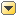 Населенный пункт объектаНазвание улицы объектаНазвание улицы объектаНомер дома объектаНомер дома объектаТелефон объектаТелефон объектаГродненское областное потребительское обществоГродненское областное потребительское обществоМагазинМагазинТовары повседневного спросаТовары повседневного спросаБобровникиБобровникиУлица ЦентральнаяУлица Центральная77Гродненское областное потребительское обществоГродненское областное потребительское обществоМагазинМагазинРодны кутРодны кутБольшая СтрачаБольшая СтрачаУлица ЦентральнаяУлица Центральная1010+375 (1591)39123Коммунальное сельскохозяйственное унитарное предприятие "Ворняны"Коммунальное сельскохозяйственное унитарное предприятие "Ворняны"МагазинМагазинмагазин СПК "Ворняны" магазин СПК "Ворняны" ВорняныВорняныУлица СоветскаяУлица Советская108г108г+375 (1591)72736Индивидуальный предприниматель Радлинская Янина БолеславовнаИндивидуальный предприниматель Радлинская Янина БолеславовнаМагазинМагазинМечтаМечтаВорняныВорняныУлица СоветскаяУлица Советская+375 (1591)72750Частное торговое унитарное предприятие "Анатекаторг"Частное торговое унитарное предприятие "Анатекаторг"ПавильонПавильонМаякМаякВорняныВорняныУлица ИнтернатскаяУлица Интернатская1 "А"1 "А"+375 (1591)31735Общество с ограниченной ответственностью "ЕВРОТОРГ"Общество с ограниченной ответственностью "ЕВРОТОРГ"МагазинМагазинЕврооптЕврооптВорняныВорняныУлица СадоваяУлица Садовая22+375 (044)5006547Частное производственное унитарное предприятие "Последняя услуга"Частное производственное унитарное предприятие "Последняя услуга"МагазинМагазинПамятники, ритуальные товарыПамятники, ритуальные товарыВорняныВорняны+375 (29)2889492Частное торговое унитарное предприятие "КриАНторг"Частное торговое унитарное предприятие "КриАНторг"МагазинМагазинНИКАНИКАВорняныВорняныСоветскаяСоветская105 А105 А+375 (1591)31189Общество с ограниченной ответственностью "ТвойСтрой"Общество с ограниченной ответственностью "ТвойСтрой"МагазинМагазинСтроительные материалыСтроительные материалыВорняныВорняныСоветскаяСоветская2А2А+375 (1591)79470Гродненское торгово-производственное республиканское унитарное предприятие "Фармация"Гродненское торгово-производственное республиканское унитарное предприятие "Фармация"МагазинМагазинАптека №96Аптека №96ВорняныВорняны+375 (1591)31393Индивидуальный предприниматель Пазлевич Виталий ИвановичИндивидуальный предприниматель Пазлевич Виталий ИвановичПавильонПавильон--ВорняныВорняныУлица СоветскаяУлица Советская112112+375 (1591)31520Гродненское областное потребительское обществоГродненское областное потребительское обществоМагазинМагазинПродуктыПродуктыВорняныВорняныУлица ЛенинскаяУлица Ленинская22+375 (1591)31485Республиканское унитарное предприятие почтовой связи "БЕЛПОЧТА"Республиканское унитарное предприятие почтовой связи "БЕЛПОЧТА"Неизолированный торговый объектНеизолированный торговый объект--ВорняныВорняныУлица ИнтернациональнаяУлица Интернациональная+375 (1591)21241Гродненское областное потребительское обществоГродненское областное потребительское обществоМагазинМагазинТовары повседневного спросаТовары повседневного спросаВорняныВорняныУлица ЛенинскаяУлица Ленинская1616+375 (1591)72611Республиканское дочернее унитарное предприятие по обеспечению нефтепродуктами "Белоруснефть-Гроднооблнефтепродукт"Республиканское дочернее унитарное предприятие по обеспечению нефтепродуктами "Белоруснефть-Гроднооблнефтепродукт"МагазинМагазинАЗС № 51АЗС № 51ВорняныВорняныУлица ПолоцкаяУлица Полоцкая11+375 (1591)36555Республиканское унитарное предприятие почтовой связи "БЕЛПОЧТА"Республиканское унитарное предприятие почтовой связи "БЕЛПОЧТА"Неизолированный торговый объектНеизолированный торговый объект--ВоронаВоронаУлица Карла МарксаУлица Карла Маркса+375 (1591)21241Республиканское дочернее унитарное предприятие по обеспечению нефтепродуктами "Белоруснефть-Гроднооблнефтепродукт"Республиканское дочернее унитарное предприятие по обеспечению нефтепродуктами "Белоруснефть-Гроднооблнефтепродукт"МагазинМагазинмагазин АЗС №51магазин АЗС №51ВоронаВоронаУлица ПолоцкаяУлица Полоцкая11+375 (1591)36555Гродненское областное потребительское обществоГродненское областное потребительское обществоМагазинМагазинПолоцкий трактПолоцкий трактВоронаВоронаУлица ПолоцкаяУлица Полоцкая11+375 (1591)36469Частное торговое унитарное предприятие "БИВАМИТ"Частное торговое унитарное предприятие "БИВАМИТ"ПавильонПавильонВестаВестаВоронаВоронаПолоцкаяПолоцкая11+375 (1591)36550Частное торгово-производственное унитарное предприятие "ВладЗен"Частное торгово-производственное унитарное предприятие "ВладЗен"МагазинМагазин--ГервятыГервятыСоветскаяСоветская2020+375 (1591)22456Индивидуальный предприниматель Радуто Татьяна СтаниславовнаИндивидуальный предприниматель Радуто Татьяна СтаниславовнаМагазинМагазин--ГервятыГервятыУлица СоветскаяУлица Советская5050+375 (44)4831509Коммунальное сельскохозяйственное унитарное предприятие "Гервяты"Коммунальное сельскохозяйственное унитарное предприятие "Гервяты"МагазинМагазинГервятыГервятыГервятыГервятыСоветскаяСоветская2323+375 (1591)35685Гродненское областное потребительское обществоГродненское областное потребительское обществоМагазинМагазинПромтоварыПромтоварыГервятыГервятыУлица СоветскаяУлица Советская1919+375 (1591)35710Островецкое унитарное коммунальное предприятие бытового обслуживания населенияОстровецкое унитарное коммунальное предприятие бытового обслуживания населенияНеизолированный торговый объектНеизолированный торговый объектСельский комплексный приемный пункт ГервятыСельский комплексный приемный пункт ГервятыГервятыГервятыУлица КомсомольскаяУлица Комсомольская4А4А+375 (1591)35804Индивидуальный предприниматель Мажанков Иван ИвановичИндивидуальный предприниматель Мажанков Иван ИвановичМагазинМагазинЭдельвейсЭдельвейсГервятыГервятыУлица КомсомольскаяУлица Комсомольская+375 (1591)21501Индивидуальный предприниматель Якубцевич Оксана ГендриковнаИндивидуальный предприниматель Якубцевич Оксана ГендриковнаМагазинМагазинТеремокТеремокГервятыГервятыУлица СоветскаяУлица Советская2323+375 (29)2897904Гродненское областное потребительское обществоГродненское областное потребительское обществоМагазинМагазинЯнтарныйЯнтарныйГервятыГервятыУлица СоветскаяУлица Советская88+375 (1591)35832Республиканское унитарное предприятие почтовой связи "БЕЛПОЧТА"Республиканское унитарное предприятие почтовой связи "БЕЛПОЧТА"Неизолированный торговый объектНеизолированный торговый объект--ГервятыГервятыУлица КомсомольскаяУлица Комсомольская+375 (1591)21241Республиканское унитарное предприятие почтовой связи "БЕЛПОЧТА"Республиканское унитарное предприятие почтовой связи "БЕЛПОЧТА"Неизолированный торговый объектНеизолированный торговый объект--ГозаГоза+375 (1591)21241Гродненское областное потребительское обществоГродненское областное потребительское обществоМагазинМагазинТовары повседневного спросаТовары повседневного спросаГозаГозаУлица ЦентральнаяУлица Центральная1010+375 (1591)24166Индивидуальный предприниматель Грамбовская Лилия АнтоновнаИндивидуальный предприниматель Грамбовская Лилия АнтоновнаМагазинМагазинЛилияЛилияГудогайГудогайУлица ЛенинскаяУлица Ленинская8В8В+375 (29)8809823Общество с ограниченной ответственностью "Анастасиястрой"Общество с ограниченной ответственностью "Анастасиястрой"МагазинМагазинАнастасияАнастасияГудогайГудогайУлица ПривокзальнаяУлица Привокзальная+375 (1591)23541Республиканское унитарное предприятие почтовой связи "БЕЛПОЧТА"Республиканское унитарное предприятие почтовой связи "БЕЛПОЧТА"Неизолированный торговый объектНеизолированный торговый объект--ГудогайГудогайУлица ЭнгельсаУлица Энгельса+375 (1591)21241Островецкое унитарное коммунальное предприятие бытового обслуживания населенияОстровецкое унитарное коммунальное предприятие бытового обслуживания населенияНеизолированный торговый объектНеизолированный торговый объектСельский комплексный приемный пункт ГудогайСельский комплексный приемный пункт ГудогайГудогайГудогайУлица ЛенинскаяУлица Ленинская1А1А+375 (1591)38832Частное торговое унитарное предприятие "РусОНа"Частное торговое унитарное предприятие "РусОНа"МагазинМагазинБерёзкаБерёзкаГудогайГудогайПривокзальнаяПривокзальная11+375 (1591)38496Индивидуальный предприниматель Кузьмицкий Олег ИосифовичИндивидуальный предприниматель Кузьмицкий Олег ИосифовичМагазинМагазинОльгаОльгаДайлидкиДайлидкиУлица ЦентральнаяУлица Центральная+375 (29)9938199Коммунальное сельскохозяйственное унитарное предприятие "Гервяты"Коммунальное сельскохозяйственное унитарное предприятие "Гервяты"МагазинМагазинДайлидкиДайлидкиДайлидкиДайлидкиЦентральнаяЦентральная11+375 (1591)35685Гродненское областное потребительское обществоГродненское областное потребительское обществоМагазинМагазинТовары повседневного спросаТовары повседневного спросаДайлидкиДайлидкиУлица КомсомольскаяУлица Комсомольская2020+375 (1591)32269Гродненское областное потребительское обществоГродненское областное потребительское обществоМагазинМагазинТовары повседневного спросаТовары повседневного спросаДревеникиДревеникиУлица ЦентральнаяУлица Центральная1818+375 (1591)38312Гродненское областное потребительское обществоГродненское областное потребительское обществоМагазинМагазинТовары повседневного спросаТовары повседневного спросаИзабелиноИзабелиноУлица ЦентральнаяУлица Центральная2222+375 (1591)32137Частное торговое унитарное предприятие "Натаринна"Частное торговое унитарное предприятие "Натаринна"ПавильонПавильон--КемелишкиКемелишкиУлица ГагаринаУлица Гагарина22+375 (29)1235529Гродненское областное потребительское обществоГродненское областное потребительское обществоМагазинМагазинРодны кутРодны кутКемелишкиКемелишкиУлица СоветскаяУлица Советская2020+375 (1591)34736Республиканское унитарное предприятие почтовой связи "БЕЛПОЧТА"Республиканское унитарное предприятие почтовой связи "БЕЛПОЧТА"Неизолированный торговый объектНеизолированный торговый объект--КемелишкиКемелишкиУлица СоветскаяУлица Советская+375 (1591)21241Индивидуальный предприниматель Наневич Янина СтаниславовнаИндивидуальный предприниматель Наневич Янина СтаниславовнаМагазинМагазин--КемелишкиКемелишкиУлица СоветскаяУлица Советская+375 (29)8574335Гродненское торгово-производственное республиканское унитарное предприятие "Фармация"Гродненское торгово-производственное республиканское унитарное предприятие "Фармация"МагазинМагазинАптека №98Аптека №98КемелишкиКемелишкиУлица СоветскаяУлица Советская1414+375 (1591)34677Гродненское областное потребительское обществоГродненское областное потребительское обществоМагазинМагазинТовары повседневного спросаТовары повседневного спросаКорвелиКорвелиУлица ЦентральнаяУлица Центральная2828+375 (1591)21682Общество с ограниченной ответственностью "Беламаркет ХЕЛЕНА ВАЛЕРИ"Общество с ограниченной ответственностью "Беламаркет ХЕЛЕНА ВАЛЕРИ"МагазинМагазинмагазин беспошлинной торговли РПТО "Котловка"магазин беспошлинной торговли РПТО "Котловка"КотловкаКотловка+375 (1591)70728Совместное общество с ограниченной ответственностью "БЕЛАМАРКЕТ дьюти фри"Совместное общество с ограниченной ответственностью "БЕЛАМАРКЕТ дьюти фри"МагазинМагазин--КотловкаКотловка+375 (1591)70193Гродненское областное потребительское обществоГродненское областное потребительское обществоМагазинМагазинТовары повседневного спросаТовары повседневного спросаЛошаЛошаУлица МолодежнаяУлица Молодежная1616+375 (1591)21682Частное торговое унитарное предприятие "Димисс-прод"Частное торговое унитарное предприятие "Димисс-прод"МагазинМагазинПродуктыПродуктыМалиМалиУлица ЛенинскаяУлица Ленинская3333+375 (29)6322425Республиканское унитарное предприятие почтовой связи "БЕЛПОЧТА"Республиканское унитарное предприятие почтовой связи "БЕЛПОЧТА"Неизолированный торговый объектНеизолированный торговый объект--МалиМалиУлица ЛенинскаяУлица Ленинская+375 (1591)21241Коммунальное сельскохозяйственное унитарное предприятие "Гудогай"Коммунальное сельскохозяйственное унитарное предприятие "Гудогай"МагазинМагазинНадзеяНадзеяМалиМалиЛенинскаяЛенинская3636+375 (1591)35426Общество с ограниченной ответственностью "ЛесУгольПартнер"Общество с ограниченной ответственностью "ЛесУгольПартнер"МагазинМагазинСтройбаза "Мали"Стройбаза "Мали"МалиМалиУлица ПервомайскаяУлица Первомайская1111+375 (1591)70307Гродненское областное потребительское обществоГродненское областное потребительское обществоМагазинМагазинМинимаркет "Родны кут"Минимаркет "Родны кут"МихалишкиМихалишкиУлица ПобедыУлица Победы99+375 (1591)37662Республиканское унитарное предприятие почтовой связи "БЕЛПОЧТА"Республиканское унитарное предприятие почтовой связи "БЕЛПОЧТА"Неизолированный торговый объектНеизолированный торговый объект--МихалишкиМихалишкиУлица КироваУлица Кирова+375 (1591)21241Гродненское областное потребительское обществоГродненское областное потребительское обществоМагазинМагазинПромтоварыПромтоварыМихалишкиМихалишкиУлица ПобедыУлица Победы99+375 (1591)37756Коммунальное сельскохозяйственное унитарное предприятие "Михалишки"Коммунальное сельскохозяйственное унитарное предприятие "Михалишки"МагазинМагазинСПК "Михалишки" ПРОДУКТЫСПК "Михалишки" ПРОДУКТЫМихалишкиМихалишкиУлица ПобедыУлица Победы2929+375 (1591)37660Республиканское дочернее унитарное предприятие по обеспечению нефтепродуктами "Белоруснефть-Гроднооблнефтепродукт"Республиканское дочернее унитарное предприятие по обеспечению нефтепродуктами "Белоруснефть-Гроднооблнефтепродукт"МагазинМагазинмагазин АЗС №39магазин АЗС №39МихалишкиМихалишкиУлица ПобедыУлица Победы22+375 (1591)37725Индивидуальный предприниматель Волонцевич Андрей ИвановичИндивидуальный предприниматель Волонцевич Андрей ИвановичМагазинМагазинАвтозапчастиАвтозапчастиМихалишкиМихалишкиУлица ПобедыУлица Победы32320444553546Гродненское торгово-производственное республиканское унитарное предприятие "Фармация"Гродненское торгово-производственное республиканское унитарное предприятие "Фармация"МагазинМагазинАптека №97Аптека №97МихалишкиМихалишкиУлица ПобедыУлица Победы1515+375 (1591)37726Общество с ограниченной ответственностью "Колвит"Общество с ограниченной ответственностью "Колвит"ПавильонПавильонЛакомкаЛакомкаМихалишкиМихалишкиЛеснаяЛесная11+375 (44)7573657Индивидуальный предприниматель Грамбовская Лилия АнтоновнаИндивидуальный предприниматель Грамбовская Лилия АнтоновнаНеизолированный торговый объектНеизолированный торговый объект--МихалишкиМихалишки+375 (29)8809823Частное торговое унитарное предприятие "БИВАМИТ"Частное торговое унитарное предприятие "БИВАМИТ"ПавильонПавильонСмакСмакМихалишкиМихалишкиПобедыПобеды2424+375 (1591)37598Островецкое унитарное коммунальное предприятие бытового обслуживания населенияОстровецкое унитарное коммунальное предприятие бытового обслуживания населенияНеизолированный торговый объектНеизолированный торговый объектСельский комплексный приемный пункт МихалишкиСельский комплексный приемный пункт МихалишкиМихалишкиМихалишкиУлица ПобедыУлица Победы3232+375 (1591)37729Республиканское дочернее унитарное предприятие по обеспечению нефтепродуктами "Белоруснефть-Гроднооблнефтепродукт"Республиканское дочернее унитарное предприятие по обеспечению нефтепродуктами "Белоруснефть-Гроднооблнефтепродукт"МагазинМагазинАЗС № 39АЗС № 39МихалишкиМихалишкиУлица ПобедыУлица Победы22+375 (1591)37725Индивидуальный предприниматель Добралович Ванда ИвановнаИндивидуальный предприниматель Добралович Ванда ИвановнаМагазинМагазинРитуальныйРитуальныйМихалишкиМихалишкиУлица ПобедыУлица Победы3232+375 (29)9627736Гродненское областное потребительское обществоГродненское областное потребительское обществоМагазинМагазинТовары повседневного спросаТовары повседневного спросаМостяныМостяныЦентральнаяЦентральная1212+375 (1591)70921Индивидуальный предприниматель Иванов Сергей ФёдоровичИндивидуальный предприниматель Иванов Сергей ФёдоровичКиоскКиоск--ОльховкаОльховкаСоветскаяСоветская0333110440Гродненское областное потребительское обществоГродненское областное потребительское обществоМагазинМагазинТовары повседневного спросаТовары повседневного спросаОльховкаОльховкаУлица СоветскаяУлица Советская1414+375 (1591)71868Республиканское унитарное предприятие почтовой связи "БЕЛПОЧТА"Республиканское унитарное предприятие почтовой связи "БЕЛПОЧТА"Неизолированный торговый объектНеизолированный торговый объект--ОльховкаОльховкаУлица ШкольнаяУлица Школьная+375 (1591)33218Гродненское областное потребительское обществоГродненское областное потребительское обществоМагазинМагазинРодны кутРодны кутПалушиПалушиУлица СоветскаяУлица Советская33+375 (1591)33181Гродненское областное потребительское обществоГродненское областное потребительское обществоМагазинМагазинТовары повседневного спросаТовары повседневного спросаПетрапольПетрапольУлица ЦентральнаяУлица Центральная22+375 (1591)33652Гродненское областное потребительское обществоГродненское областное потребительское обществоМагазинМагазинТовары повседневного спросаТовары повседневного спросаПодольцыПодольцыУлица ЦентральнаяУлица Центральная6363+375 (1591)39123Индивидуальный предприниматель Картынник Светлана ИвановнаИндивидуальный предприниматель Картынник Светлана ИвановнаМагазинМагазинБурштынБурштынПодольцыПодольцыУлица ЦентральнаяУлица Центральная6565+375 (33)6862289Республиканское унитарное предприятие почтовой связи "БЕЛПОЧТА"Республиканское унитарное предприятие почтовой связи "БЕЛПОЧТА"Неизолированный торговый объектНеизолированный торговый объект--ПодольцыПодольцыУлица ЦентральнаяУлица Центральная+375 (1591)21241Индивидуальный предприниматель Гукасова Елена ТадеушевнаИндивидуальный предприниматель Гукасова Елена ТадеушевнаПавильонПавильон--ПодольцыПодольцыЦентральнаяЦентральная656580299218437Республиканское унитарное предприятие почтовой связи "БЕЛПОЧТА"Республиканское унитарное предприятие почтовой связи "БЕЛПОЧТА"Неизолированный торговый объектНеизолированный торговый объект--РымдюныРымдюныУлица ЛенинскаяУлица Ленинская+375 (1591)21241Гродненское областное потребительское обществоГродненское областное потребительское обществоМагазинМагазинРодны кутРодны кутРымдюныРымдюныУлица ЦентральнаяУлица Центральная5454+375 (1591)32537Гродненское областное потребительское обществоГродненское областное потребительское обществоМагазинМагазинРодны кутРодны кутРытаньРытаньУлица МолодежнаяУлица Молодежная1212+375 (1591)36198Частное торговое унитарное предприятие "Натаринна"Частное торговое унитарное предприятие "Натаринна"МагазинМагазин--РытаньРытань+375 (1591)71111Островецкое унитарное коммунальное предприятие бытового обслуживания населенияОстровецкое унитарное коммунальное предприятие бытового обслуживания населенияНеизолированный торговый объектНеизолированный торговый объектСельский комплексный приемный пункт РытаньСельский комплексный приемный пункт РытаньРытаньРытаньУлица ПервомайскаяУлица Первомайская11+375 (1591)71419Республиканское унитарное предприятие почтовой связи "БЕЛПОЧТА"Республиканское унитарное предприятие почтовой связи "БЕЛПОЧТА"Неизолированный торговый объектНеизолированный торговый объект--РытаньРытаньУлица ПервомайскаяУлица Первомайская+375 (1591)21241Частное торговое унитарное предприятие «АлТумсервис»Частное торговое унитарное предприятие «АлТумсервис»МагазинМагазин--Слободка Слободка ---Гродненское областное потребительское обществоГродненское областное потребительское обществоМагазинМагазинРодны кутРодны кутСлободкаСлободкаУлица СоветскаяУлица Советская22+375 (1591)79370Республиканское унитарное предприятие почтовой связи "БЕЛПОЧТА"Республиканское унитарное предприятие почтовой связи "БЕЛПОЧТА"Неизолированный торговый объектНеизолированный торговый объект--СпондыСпондыУлица ШкольнаяУлица Школьная+375 (1591)21140Гродненское областное потребительское обществоГродненское областное потребительское обществоМагазинМагазинТовары повседневного спросаТовары повседневного спросаСпондыСпондыУлица ШкольнаяУлица Школьная1212+375 (1591)70847Гродненское областное потребительское обществоГродненское областное потребительское обществоМагазинМагазинРодны кутРодны кутСтрачанкаСтрачанкаУлица СоветскаяУлица Советская77+375 (1591)39247Гродненское областное потребительское обществоГродненское областное потребительское обществоМагазинМагазинТовары повседневного спросаТовары повседневного спросаСтрипуныСтрипуныУлица ЦентральнаяУлица Центральная55+375 (1591)34503Гродненское областное потребительское обществоГродненское областное потребительское обществоМагазинМагазинТовары повседневного спросаТовары повседневного спросаСупронентыСупронентыУлица ЦентральнаяУлица Центральная99+375 (1591)35126Республиканское унитарное предприятие почтовой связи "БЕЛПОЧТА"Республиканское унитарное предприятие почтовой связи "БЕЛПОЧТА"Неизолированный торговый объектНеизолированный торговый объект--Трокеники-1Трокеники-1СоветскаяСоветская+375 (1591)21241Гродненское областное потребительское обществоГродненское областное потребительское обществоМагазинМагазинРодны кутРодны кутТрокеники-1Трокеники-1Улица ЦентральнаяУлица Центральная3333+375 (1591)72975Коммунальное сельскохозяйственное унитарное предприятие "Ворняны"Коммунальное сельскохозяйственное унитарное предприятие "Ворняны"МагазинМагазинмагазин СПК "Ворняны" аг. Трокеники-1магазин СПК "Ворняны" аг. Трокеники-1Трокеники-1Трокеники-1Улица ПолеваяУлица Полевая11+375 (1591)73050Частное торговое унитарное предприятие "Табачный Эксперт"Частное торговое унитарное предприятие "Табачный Эксперт"МагазинМагазин--ФилипаныФилипаны+375 (29)7797747Гродненское областное потребительское обществоГродненское областное потребительское обществоМагазинМагазинТовары повседневного спросаТовары повседневного спросаЧернишкиЧернишкиУлица СоветскаяУлица Советская22+375 (1591)21672Республиканское дочернее унитарное предприятие по обеспечению нефтепродуктами "Белоруснефть-Гроднооблнефтепродукт"Республиканское дочернее унитарное предприятие по обеспечению нефтепродуктами "Белоруснефть-Гроднооблнефтепродукт"КиоскКиоскАЗС № 60АЗС № 60--+375 (1591)38679Республиканское дочернее унитарное предприятие по обеспечению нефтепродуктами "Белоруснефть-Гроднооблнефтепродукт"Республиканское дочернее унитарное предприятие по обеспечению нефтепродуктами "Белоруснефть-Гроднооблнефтепродукт"МагазинМагазинМАЗС №67МАЗС №67--+375 (1591)70167Республиканское дочернее унитарное предприятие по обеспечению нефтепродуктами "Белоруснефть-Гроднооблнефтепродукт"Республиканское дочернее унитарное предприятие по обеспечению нефтепродуктами "Белоруснефть-Гроднооблнефтепродукт"КиоскКиосккиоск АЗС №60киоск АЗС №60--+375 (1592)38679Иностранное общество с ограниченной ответственностью "Татбелнефтепродукт"Иностранное общество с ограниченной ответственностью "Татбелнефтепродукт"МагазинМагазинАЗС № 18АЗС № 18КотловкаКотловка+375 (44)7990018Республиканское дочернее унитарное предприятие по обеспечению нефтепродуктами "Белоруснефть-Гроднооблнефтепродукт"Республиканское дочернее унитарное предприятие по обеспечению нефтепродуктами "Белоруснефть-Гроднооблнефтепродукт"МагазинМагазинмагазин МАЗС №67магазин МАЗС №67--+375 (1591)70167Общество с ограниченной ответственностью "Беламаркет ХЕЛЕНА ВАЛЕРИ"Общество с ограниченной ответственностью "Беламаркет ХЕЛЕНА ВАЛЕРИ"МагазинМагазинМагазин беспошлинной торговли ППТО "Лоша"Магазин беспошлинной торговли ППТО "Лоша"--99+375 (17)2334586Общество с ограниченной ответственностью "СНТ-Инвест"Общество с ограниченной ответственностью "СНТ-Инвест"МагазинМагазинАЗСSioilАЗСSioilКотловкаКотловка+375 (1591)79416Общество с ограниченной ответственностью "2К ЕвРо"Общество с ограниченной ответственностью "2К ЕвРо"ПавильонПавильонСтрой маркет 2КСтрой маркет 2КПлощадка строительства АЭСПлощадка строительства АЭС+375 (29)5553377Открытое акционерное общество "Лидахлебопродукт"Открытое акционерное общество "Лидахлебопродукт"МагазинМагазинМлынокМлынокп. Гудогайп. ГудогайУлица ШкольнаяУлица Школьная66+375 (1591)38766Иностранное общество с ограниченной ответственностью "Татбелнефтепродукт"Иностранное общество с ограниченной ответственностью "Татбелнефтепродукт"МагазинМагазинАЗС №18АЗС №18КотловкаКотловка+375 (44)7990018Общество с ограниченной ответственностью "СНТ-Инвест"Общество с ограниченной ответственностью "СНТ-Инвест"МагазинМагазин--КотловкаКотловка+375 (1591)79416